Przysposobienie do pracy klasa I, II PDP     8 kwietnia 2020 Temat: Wielkanocny mazurek.Cele: - rozwijanie wyobraźni,- usprawnianie manualne,- wzbogacanie wiedzy na temat tradycji świątecznych.Mazurek – tradycyjne, niskie, słodkie, ciasto kuchni polskiej. Mazurki piecze się w okresie Wielkanocy. Sporządza się je z każdego rodzaju ciast. Często składane są z dwóch warstw ciast różnego rodzaju. Ozdabiane są orzechami, migdałami, rodzynkami, skórką pomarańczową, czekoladą i różnymi słodkościami.Zadanie: Przygotuj kartkę z grubego papieru, np. blok techniczny, możesz wykorzystać kolorowe kartki papieru, kolorowe czasopisma, bibułę z której możesz zrobić kulki lub skręcić paski, potrzebny będzie klej, nożyczki.Wytnij z grubego papieru kształt ciasta, może to być: prostokąt, kwadrat,  koło lub inny kształt.Zaplanuj, jak ozdobisz swoje ciasto, dla ułatwienia możesz najpierw narysować, 
a następnie wykleić.Oto kilka pomysłów, ale myślę, że twój pomysł będzie lepszy. Powodzenia.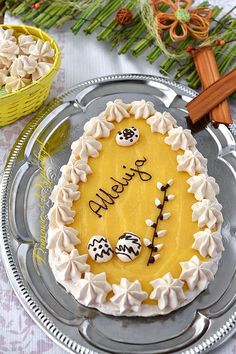 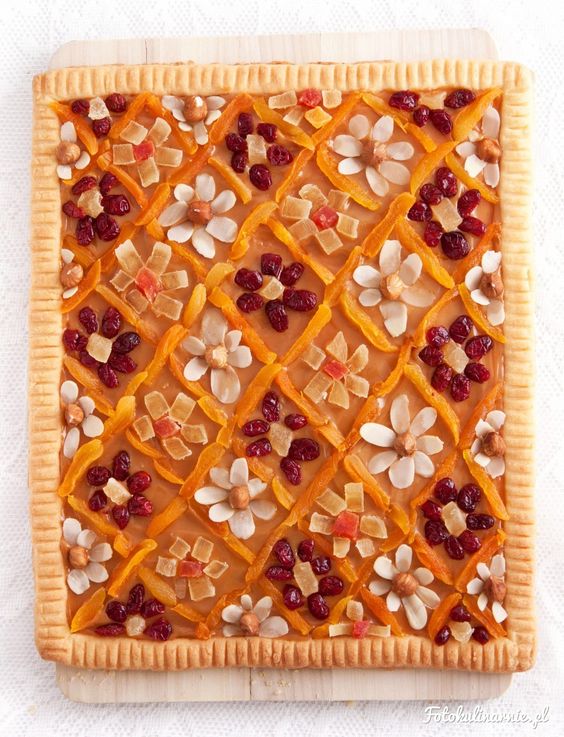 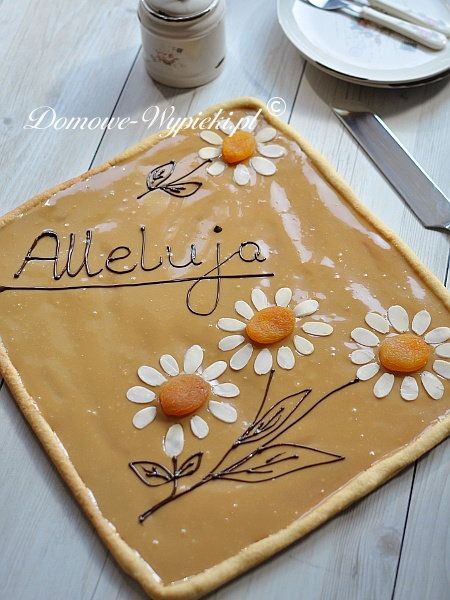 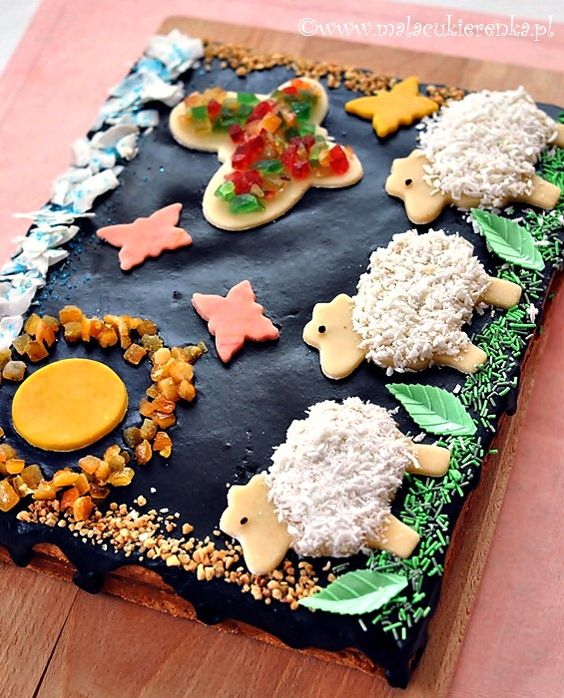 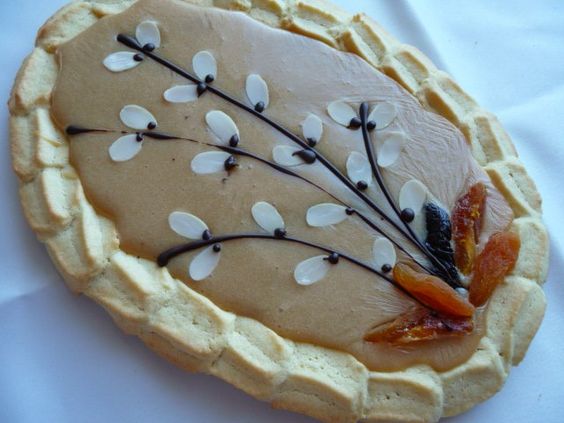 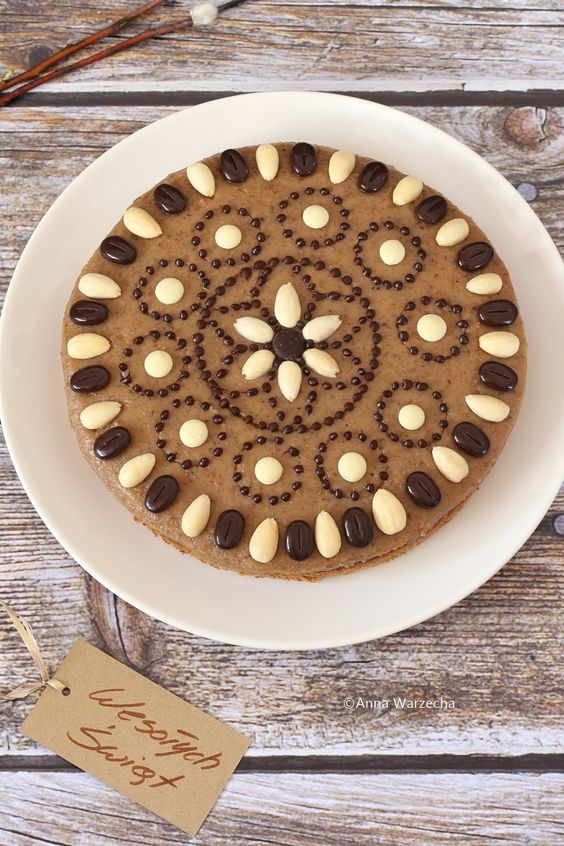 Proszę  o przesłanie zdjęcia Twojej pracy.